Conjugaison CM1 - Le futur simple de l’indicatif 11 - Sur ton cahier, recopie uniquement les verbes qui sont conjugués au futur simple de l’indicatif.je vends - il ira - nous regarderons - tu as compris - ils observeront - vous aviez trouvé - vous finirez - tu voudras - nous pourrons - vous voyez - nous oublions - elle gagnera - elles jouèrent - vous publierez2 - Sur ton cahier, conjugue les verbes parler et rougir au futur simple de l’indicatif.Conjugaison CM1 - Le futur simple de l’indicatif 11 - Sur ton cahier, recopie uniquement les verbes qui sont conjugués au futur simple de l’indicatif.je vends - il ira - nous regarderons - tu as compris - ils observeront - vous aviez trouvé - vous finirez - tu voudras - nous pourrons - vous voyez - nous oublions - elle gagnera - elles jouèrent - vous publierez2 - Sur ton cahier, conjugue les verbes parler et rougir au futur simple de l’indicatif.Conjugaison CM1 - Le futur simple de l’indicatif 11 - Sur ton cahier, recopie uniquement les verbes qui sont conjugués au futur simple de l’indicatif.je vends - il ira - nous regarderons - tu as compris - ils observeront - vous aviez trouvé - vous finirez - tu voudras - nous pourrons - vous voyez - nous oublions - elle gagnera - elles jouèrent - vous publierez2 - Sur ton cahier, conjugue les verbes parler et rougir au futur simple de l’indicatif.Conjugaison CM1 - Le futur simple de l’indicatif 11 - Sur ton cahier, recopie uniquement les verbes qui sont conjugués au futur simple de l’indicatif.je vends - il ira - nous regarderons - tu as compris - ils observeront - vous aviez trouvé - vous finirez - tu voudras - nous pourrons - vous voyez - nous oublions - elle gagnera - elles jouèrent - vous publierez2 - Sur ton cahier, conjugue les verbes parler et rougir au futur simple de l’indicatif.Conjugaison CM1 - Le futur simple de l’indicatif 11 - Sur ton cahier, recopie uniquement les verbes qui sont conjugués au futur simple de l’indicatif.je vends - il ira - nous regarderons - tu as compris - ils observeront - vous aviez trouvé - vous finirez - tu voudras - nous pourrons - vous voyez - nous oublions - elle gagnera - elles jouèrent - vous publierez2 - Sur ton cahier, conjugue les verbes parler et rougir au futur simple de l’indicatif.Conjugaison CM1 - Le futur simple de l’indicatif 11 - Sur ton cahier, recopie uniquement les verbes qui sont conjugués au futur simple de l’indicatif.je vends - il ira - nous regarderons - tu as compris - ils observeront - vous aviez trouvé - vous finirez - tu voudras - nous pourrons - vous voyez - nous oublions - elle gagnera - elles jouèrent - vous publierez2 - Sur ton cahier, conjugue les verbes parler et rougir au futur simple de l’indicatif.Conjugaison CM1 - Le futur simple de l’indicatif 1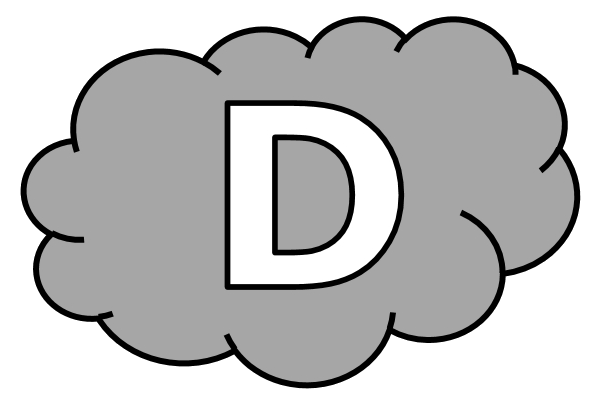 1 - Surligne uniquement les verbes qui sont conjugués au futur simple de l’indicatif.je vends - il ira - nous regarderons - tu as compris - ils observeront - vous aviez trouvé - vous finirez - tu voudras - nous pourrons - vous voyez - nous oublions - elle gagnera - elles jouèrent - vous publierez2 - Conjugue les verbes parler et rougir au futur simple de l’indicatif.Conjugaison CM1 - Le futur simple de l’indicatif 1 Corrigé1 - Sur ton cahier, recopie uniquement les verbes qui sont conjugués au futur simple de l’indicatif.je vends - il ira - nous regarderons - tu as compris - ils observeront - vous aviez trouvé - vous finirez - tu voudras - nous pourrons - vous voyez - nous oublions - elle gagnera - elles jouèrent - vous publierez il ira - nous regarderons - ils observeront - vous finirez - tu voudras - nous pourrons - elle gagnera - vous publierez2 - Sur ton cahier, conjugue les verbes parler et rougir au futur simple de l’indicatif.	parler			rougirje	parlerai		rougiraitu	parleras		rougirasil	parlera		rougiranous	parlerons		rougironsvous	parlerez		rougirezils	parleront		rougirontConjugaison CM1 - Le futur simple de l’indicatif 2Sur ton cahier, recopie ces phrases en conjuguant le verbe entre parenthèses au futur simple de l’indicatif.Je (manger) plus tard. - Tu (grandir) après tes dix ans. - Il (compter) jusqu’à mille sans s’arrêter. - Nous (finir) ce travail avant d’aller en sport. - Vous (parler) anglais après votre séjour. - Ils (applaudir) après le salut des artistes. - Je (remplir) ce verre plus tard. - Tu ne (crier) pas dans les couloirs. - Elle (agir) avant qu’il ne soit trop tard. - Nous (jouer) à la balle au prisonnier.Conjugaison CM1 - Le futur simple de l’indicatif 2Sur ton cahier, recopie ces phrases en conjuguant le verbe entre parenthèses au futur simple de l’indicatif.Je (manger) plus tard. - Tu (grandir) après tes dix ans. - Il (compter) jusqu’à mille sans s’arrêter. - Nous (finir) ce travail avant d’aller en sport. - Vous (parler) anglais après votre séjour. - Ils (applaudir) après le salut des artistes. - Je (remplir) ce verre plus tard. - Tu ne (crier) pas dans les couloirs. - Elle (agir) avant qu’il ne soit trop tard. - Nous (jouer) à la balle au prisonnier.Conjugaison CM1 - Le futur simple de l’indicatif 2Sur ton cahier, recopie ces phrases en conjuguant le verbe entre parenthèses au futur simple de l’indicatif.Je (manger) plus tard. - Tu (grandir) après tes dix ans. - Il (compter) jusqu’à mille sans s’arrêter. - Nous (finir) ce travail avant d’aller en sport. - Vous (parler) anglais après votre séjour. - Ils (applaudir) après le salut des artistes. - Je (remplir) ce verre plus tard. - Tu ne (crier) pas dans les couloirs. - Elle (agir) avant qu’il ne soit trop tard. - Nous (jouer) à la balle au prisonnier.Conjugaison CM1 - Le futur simple de l’indicatif 2Sur ton cahier, recopie ces phrases en conjuguant le verbe entre parenthèses au futur simple de l’indicatif.Je (manger) plus tard. - Tu (grandir) après tes dix ans. - Il (compter) jusqu’à mille sans s’arrêter. - Nous (finir) ce travail avant d’aller en sport. - Vous (parler) anglais après votre séjour. - Ils (applaudir) après le salut des artistes. - Je (remplir) ce verre plus tard. - Tu ne (crier) pas dans les couloirs. - Elle (agir) avant qu’il ne soit trop tard. - Nous (jouer) à la balle au prisonnier.Conjugaison CM1 - Le futur simple de l’indicatif 2Sur ton cahier, recopie ces phrases en conjuguant le verbe entre parenthèses au futur simple de l’indicatif.Je (manger) plus tard. - Tu (grandir) après tes dix ans. - Il (compter) jusqu’à mille sans s’arrêter. - Nous (finir) ce travail avant d’aller en sport. - Vous (parler) anglais après votre séjour. - Ils (applaudir) après le salut des artistes. - Je (remplir) ce verre plus tard. - Tu ne (crier) pas dans les couloirs. - Elle (agir) avant qu’il ne soit trop tard. - Nous (jouer) à la balle au prisonnier.Conjugaison CM1 - Le futur simple de l’indicatif 2Conjugue le verbe entre parenthèses au futur simple de l’indicatif.Je (manger) ....................................... plus tard.Tu (grandir) ....................................... après tes dix ans.Il (compter) ....................................... jusqu’à mille sans s’arrêter.Nous (finir) ....................................... ce travail avant d’aller en sport.Vous (parler) ....................................... anglais après votre séjour.Ils (applaudir) ....................................... après le salut des artistes.Je (remplir) ....................................... ce verre plus tard.Tu ne (crier) ....................................... pas dans les couloirs.Elle (agir) ....................................... avant qu’il ne soit trop tard.Nous (jouer) ....................................... à la balle au prisonnier.Conjugaison CM1 - Le futur simple de l’indicatif 2Conjugue le verbe entre parenthèses au futur simple de l’indicatif.Je (manger) ....................................... plus tard.Tu (grandir) ....................................... après tes dix ans.Il (compter) ....................................... jusqu’à mille sans s’arrêter.Nous (finir) ....................................... ce travail avant d’aller en sport.Vous (parler) ....................................... anglais après votre séjour.Ils (applaudir) ....................................... après le salut des artistes.Je (remplir) ....................................... ce verre plus tard.Tu ne (crier) ....................................... pas dans les couloirs.Elle (agir) ....................................... avant qu’il ne soit trop tard.Nous (jouer) ....................................... à la balle au prisonnier.Conjugaison CM1 - Le futur simple de l’indicatif 2 CorrigéSur ton cahier, recopie ces phrases en conjuguant le verbe entre parenthèses au futur simple de l’indicatif.Je mangerai plus tard. - Tu grandiras après tes dix ans. - Il comptera jusqu’à mille sans s’arrêter. - Nous finirons ce travail avant d’aller en sport. - Vous parlerez anglais après votre séjour. - Ils applaudiront après le salut des artistes. - Je remplirai ce verre plus tard. - Tu ne crieras pas dans les couloirs. - Elle agira avant qu’il ne soit trop tard. - Nous jouerons à la balle au prisonnier.Conjugaison CM1 - Le futur simple de l’indicatif 3Complète cette grille en conjuguant les verbes au futur simple, avec le sujet proposé.1)	Nous (être).					7) 	Ils (passer).2)	Je (sourire).					8) 	Tu (rire).3)	Elles (aller).					9) 	Je (nettoyer).4)	Vous (oublier).				10) 	Je (crier).5)	Elle (dessiner).				11) 	Tu (dire).6)	Nous (parier).				12) 	Je (tuer).Conjugaison CM1 - Le futur simple de l’indicatif 3 CorrigéComplète cette grille en conjuguant les verbes au futur simple, avec le sujet proposé.1)	Nous (être).					7) 	Ils (passer).2)	Je (sourire).					8) 	Tu (rire).3)	Elles (aller).					9) 	Je (nettoyer).4)	Vous (oublier).				10) 	Je (crier). 5)	Elle (dessiner).				11) 	Tu (dire).6)	Nous (parier).				12) 	Je (tuer).Conjugaison CM1 - Le futur simple de l’indicatif 41 - Récris ce texte au futur simple de l’indicatif.Je suis magicien ! Je présente mon spectacle : je prends un chapeau, je le montre au public : il est vide ! Je donne un coup de baguette magique : un lapin apparaît ! Je l’attrape par les oreilles pour le sortir de sa cachette puis je le remets. Je dis une nouvelle formule magique et je fais sortir une ribambelle de foulards multicolores. Je connais beaucoup de tours mais je les garde pour moi !2 - Complète cette grille en écrivant les verbes au futur simple de l’indicatif.	1) Jeter (1ère pers. du singulier)	5) Lâcher (2ème pers. du singulier)	2) Savoir (1ère pers. du pluriel)	6) Pouvoir (3ème pers. du singulier)	3) Pendre (3ème pers. du pluriel)	7) Lire (2ème pers. du singulier)	4) Aller (1ère pers. du singulier)	8) Oter (3ème pers. du singulier)Conjugaison CM1 - Le futur simple de l’indicatif 41 - Récris ce texte au futur simple de l’indicatif.Je (suis) ....................... magicien ! Je (présente) ................................ mon spectacle : je (prends) ................................ un chapeau, je le (montre) ................................au public : il (est) ................................ vide ! Je (donne) ................................ un coup de baguette magique : un lapin (apparaît) ................................ ! Je l’(attrape) ................................ par les oreilles pour le sortir de sa cachette puis je le (remets) ................................ . Je (dis) ................................ une nouvelle formule magique et je (fais) ................................ sortir une ribambelle de foulards multicolores. Je (connais) ................................ beaucoup de tours mais je les (garde) ................................ pour moi !2 - Complète cette grille en écrivant les verbes au futur simple de l’indicatif.	1) Jeter (1ère pers. du singulier)	5) Lâcher (2ème pers. du singulier)	2) Savoir (1ère pers. du pluriel)	6) Pouvoir (3ème pers. du singulier)	3) Pendre (3ème pers. du pluriel)	7) Lire (2ème pers. du singulier)	4) Aller (1ère pers. du singulier)	8) Oter (3ème pers. du singulier)Conjugaison CM1 - Le futur simple de l’indicatif 4 Corrigé1 - Récris ce texte au futur simple de l’indicatif.Je serai magicien ! Je présenterai mon spectacle : je prendrai un chapeau, je le montrerai au public : il sera vide ! Je donnerai un coup de baguette magique : un lapin apparaitra ! Je l’ attraperai par les oreilles pour le sortir de sa cachette puis je le remettrai. Je dirai une nouvelle formule magique et je ferai sortir une ribambelle de foulards multicolores. Je connaitrai beaucoup de tours mais je les garderai pour moi !2 - Complète cette grille en écrivant les verbes au futur simple de l’indicatif.	1) Jeter (1ère pers. du singulier)	5) Lâcher (2ème pers. du singulier)	2) Savoir (1ère pers. du pluriel)	6) Pouvoir (3ème pers. du singulier)	3) Pendre (3ème pers. du pluriel)	7) Lire (2ème pers. du singulier)	4) Aller (1ère pers. du singulier)	8) Oter (3ème pers. du singulier)parlerrougirjetuilnousvousils21115476123108921SERONS115ODD4OUBLIEREZRRS7IAS6PARIERONSIAA12NS3IRONTESURE10CRIERAI8RIRASROA9NETTOIERAIT71562834715628347L1JETTERAI56RLPA2SAURONSCU8HRO3PENDRONTRAE4IRAIRSA